     Montoursville Presbyterian Church                          900 Elm Street, Montoursville, PA                     September 22, 2019     8:15am & 10:45am                                     Morning Worship 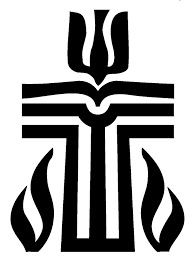 God’s People GatherPlease observe prayerful silence when the prelude begins.WELCOME AND OPENING PRAYER     PRELUDE     “More Precious Than Silver”    Lynn DeShazoLIGHTING OF THE CHRIST CANDLE  (10:45)          We Praise the Lord*CALL TO WORSHIP      (Psalm 79:8-9, 13)L: Do not hold against us the sins of past generations; may Your mercy come quickly to meet us, for we are in desperate need.P: Help us, O God our Savior, for the glory of Your name; deliver us and forgive our sins for Your name's sake.L: Then we, Your people, the sheep of Your pasture, will praise You forever;P: From generation to generation we will proclaim Your praise.*Hymn of Praise:  459   “Father, We Praise Thee”THE CONFESSION OF SIN      Call to ConfessionPrayer of Confession:  Merciful and gracious God, You sent Jesus Christ into the world not to condemn the world but that the world might be saved through Him. You have reached out to us in love, but we have turned from You and from one another. Take away our sin, heal our brokenness, and help us to turn back to Your life and Your love, given freely in Jesus Christ, our Savior and Lord. We ask this in His name, Amen.    (Silent Confession)Assurance of Pardon     *Response of Praise:  579   “Gloria Patri”Passing the Peace     L:  The peace of the Lord Jesus Christ be with you.P:  And also with you.Hear God’s Word        CHILDREN’S LESSON 	                                                                                                                                                     PRAYER FOR ILLUMINATION   THE EPISTLE:  1 Timothy 2:1-7   (pg. 1193/1804)SPECIAL MUSIC     “Glorious Light”    Debbie KellerTHE PROPHET:  Jeremiah 8:18-9:3   (pg. 762/1154)Leader: This is the word of the Lord!  People: Thanks be to God!	SERMON      Weeping and Waiting    Rev. David C. Smith*Hymn of Response:  394   “There Is a Balm in Gilead”*AFFIRMATION OF FAITH  (from the Heidelberg Catechism, 1563, Q. 1)Q. What is your only comfort, in life and in death?A. That I belong—body and soul, in life and in death—not to myself but to my faithful Savior, Jesus Christ, Who at the cost of His own blood has fully paid for all my sins and has completely freed me from the dominion of the devil; that He protects me so well that without the will of my Father in heaven not a hair can fall from my head; indeed, that everything must fit His purpose for my salvation. Therefore, by His Holy Spirit, He also assures me of eternal life, and makes me wholeheartedly willing and ready from now on to live for Him.                   The Disciples Give ThanksTHE PRESENTATION OF TITHES AND OFFERINGS Offertory   “Let Your Light So Shine”    Tom Birchwood*Doxology: 592  “Praise God, from Whom All Blessings Flow”*Prayer of DedicationTHE SHARING OF JOYS & CONCERNS    PRAYERS OF THE PEOPLE   The Lord’s Prayer (pg. 16)                      We Go Forth To ServeANNOUNCEMENTS* Hymn of Sending:  403   “What a Friend We Have in Jesus”*CHARGE AND BENEDICTION   POSTLUDE    “We Bring the Sacrifice of Praise”   Kirk Dearman*Please stand, if ableWorship Leaders   Pastor: Rev. David C. SmithGreeters & Ushers (8:15)  George & Dorothy CasellaGreeters (10:45)  Bob & Judy ShimpUshers: M. Bradley, D. Shimmel, S. Means, M. HaasLiturgist: (8:15)  Doc Shearer	   (10:45)  Paula ShimmelOrganist: Debbie Keller      This Week at MPCSunday, September 22nd 8:15am  Worship Service (S)9:30am  Sunday School 10:45am Worship Service (S)5:30pm  FISH Youth Group (MCEC)Monday, September 23rd (Food Pantry/Shep. of the Sts. Delivery)8:30am  Prayer Group (MCEC)10:15am-Noon  Yoga (FH)2:00pm  Williams funeral7:00pm  Session Meeting (MCEC)Tuesday, September 24th  (bulletin announcements due)Wednesday, September 25th6:00pm-7:00pm  Cub Scout  Committee Meeting (FH)Thursday, September 26th 6:15pm-8:15pm  AA Meeting (FH)Friday, September 27th Office Closed10:15am-Noon  Yoga (FH)Saturday, September 28th 10:30am-4:00pm  Building Use (FH)Sunday, September 29th8:15am  Worship Service (S)9:30am  Sunday School 10:45am Worship Service (S)5:30pm  FISH Youth Group (MCEC)Last Week’s Attendance: 8:15am – 33      10:45am – 66Pastor’s Office (570) 368-4747   presbysmith@gmail.comChurch Office: (570) 368-1595    Mon-Thur 9:00-noon  E-mail:  montourpc@gmail.com  Website: www.montourpres.orgUshers & Greeters for October 6th and October 13th Greeters & Ushers: (8:15)  Mike Yourish & Steve Rush  Greeters: (10:45)  George & Diane CasellaUshers:  D. Weiser, N. Bixler, D. Peace, G. Casella Jr. Liturgists9/29/19 - Doc Shearer	/Winnie Kremser10/6/19 – Carl Fulton/Dave Shimmel  Announcements for the week of September 22, 2019   Welcome to the Montoursville Presbyterian Church.Visitors: Please complete a Visitor Card found in the pew rack and place it in the offering plate.  If you are looking for a church home or membership, please see the Pastor, an Usher, or call the office.To assist with your worship experience, we offer:Personal hearing devices – please see an UsherPew cushions – stored above the coat racks in the NarthexLarge print hymnals – in the NarthexHandicap/family restroom – off the far end of Fellowship HallWorship bags for children – in a basket in the NarthexNursery care for children ages up to 5 years oldStaff:  Deb Rupert, Dorothy Casella and Owen CasellaFISH Youth GroupTONIGHT - Come to the MCEC at 5:30 pm for dinner, games and Bible study.  Bring a friend!October 6th - Destination Unknown.  Slight change in plans.  Please meet at the MCEC at 5:00 pm - before we go off to parts unknown we will help set up tables in the Fellowship Hall for the Rummage Sale.  We’ll all pile into cars, go to an undisclosed location for a lesson about our faith and then we’ll go out to dinner, normally to Dairy Queen.  Please bring $10 for dinner.  We should be finished by 8:00 pm.FALL RUMMAGE SALEThe women of Circle 1 will be holding their rummage and bake sale on Saturday, October 12th from 8 am to 1 pm. Items that you wish to donate can be brought to the church beginning Monday, October 7th through Thursday morning October 11th.  The Elm St. door will be open from 9 am until 7 pm each day. Look for sign-up sheets to volunteer to help with the set up and also with the sale.PEANUT BUTTER FOR BACKPACKSThank you to everyone that donated peanut butter to support the local weekend backpack project.  As a result of the great response of our congregation, we were able to provide 451 jars of peanut butter that will be put in backpacks for students in our school district that have been identified as being at risk for hunger over the weekends.       Missions CommitteeDisaster Response Mission Trip:  Our Presbytery is participating in a mission trip with the Susquehanna Interfaith Disaster Response Network, October 20 - 26 to Washington, NC.  Purpose of the trip is to help those who had hurricane damage to their homes.  Work will depend on the abilities of the participants, but there is a special need for work on roofs, drywall and painting.  All tools and materials will be provided.  Cost is $100.  In the coming weeks, there will be a meeting to find out more, so please talk with Wendy Smith, if you are interested. There is also a flyer on the bulletin board near the Fellowship Hall with pictures of past work accomplished.MPC is seeking a Chancel Choir Director.  This is a compensated position that requires 2 hours Thursday     evening rehearsals and 2 hours Sunday (warm-up and  worship service). Meetings and preparation as needed.              If you or someone you know has the musical gift to lead        our wonderful Chancel Choir, please contact Neil Bixler at        570-407-2126 or nbixler@live.com.SAVE THE DATE:  Baked Steak Dinner – October 26th                                         Prayer ListIllness, recovery and support:  John Albertini, Annetta Almoney,   Tom Bailey, Mary Bennett, Bode family, Sandie Bradley, Joey Braunsberg, Hedi Campbell, Carmela Carr, Frank Cipra, Sue Clouser, Barbara Darby, Diane Damaska, Joyce Dotts, Ellie English, Charlie Ferrington, Gary Finn, Janine Fisher, Bob Folmar, Terry & Peggy Fry, Barbara & Bobby George, Ryder Getchis, David Haas, Trista Hackenberg, Joanne Hartman, Sophie Heinbach, Margaret Hopper,   Tom Hoy, Rob Hughes, Skip Hungerford, Peggy Keller, Rob Kline,    Pat & Joe Korizno, Myra Kovalak, Marcy Kremser, Gene Kurtz, Shirley Livermore, Brooke Marshall, Natalie Mathias and family, Chaz Merrill, Jim Mexdorf, Wayne Misselbeck, Alex Moyer, Don Nibert, Owen Packard, Wayne Packard, Brantley Phillips, Joyce Pittenger, Colin Prael, Ruthanne Runyan, Laura Sanchez, Bob Schild, Doris Schwab, Aliete Sesler, Shirley Shaner, Bob & Judy Shimp, Dave Shipton, Kendall Simms, Phillip Smith, Kelly Snyder, Judy Stanley, Dana Stettler, Newell Thompson, Cathy & Mark Traister, Sue & Tom Ulmer, Barbara Wagner, Keith Wallace, Tom & Vee Weakland, Will family, Chris Williams, Marieva Williams, Priscilla Wirt, Bobbi Wirth. Grief:  Family and friends of Glen “Bud” WilliamsMilitary:  Duane (DJ) Burleigh, Ryan Burns, Joe Cardone,  Maj. Brady Cillo, Capt. Calvin Farrell, Maj. Laurie Fontaine, Caleb Frantz, Julia Glosek, Dani Kline, Sgt. J. Patrick Lawracy, Sgt. Eric Littlefield, Jeremy Loveland, David McCollin, Marissa Patterson, Jason Yurek, All military families       Others:  Nthemba Church (Sister church in Africa), Ministries of MPC, Peace in the World, Camp Krislund, Families of Flight 800. Families and friends of those killed in the weekend’s shootings; healing for the wounded. People in the Bahamas and Carolinas after hurricane DorianCurrent Expense & Mission BudgetCurrent Expense & Mission BudgetAugust giving$                   13,442.01August expenses$                 (21,421.67)Excess(Deficit)$                   (7,979.66)YTD giving$                 127,738.14YTD expenses$               (131,857.35)Excess(Deficit)$                   (4,119.21)